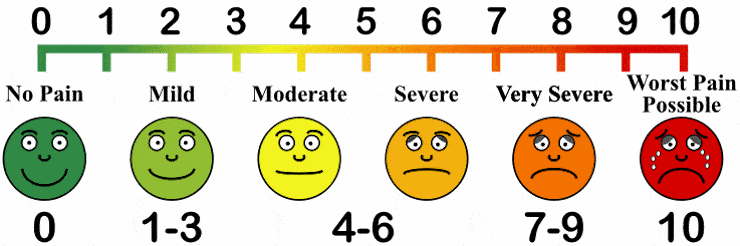 I Have  My Child HasAgeالعمرطفلي لديهأنا عنديHeadacheHeadacheHeadacheHeadacheHeadacheصداع الراسFeverFeverFeverFeverFeverحمةVomitingVomitingVomitingVomitingVomitingقيءDiarrhoeaDiarrhoeaDiarrhoeaDiarrhoeaDiarrhoeaإسهالCoughCoughCoughCoughCoughسعالSore ThroatSore ThroatSore ThroatSore ThroatSore Throatإلتهاب الحلقHay FeverHay FeverHay FeverHay FeverHay Feverحمى القشDry SkinDry SkinDry SkinDry SkinDry Skinجلد جافSore EarSore EarSore EarSore EarSore Earالتهاب الأذنNeed a Pregnancy TestNeed a Pregnancy TestNeed a Pregnancy TestNeed a Pregnancy TestNeed a Pregnancy Testبحاجة إلى اختبار الحملNeed ParacetamolNeed ParacetamolNeed ParacetamolNeed ParacetamolNeed Paracetamolتحتاج الباراسيتامولNeed IbuprofenNeed IbuprofenNeed IbuprofenNeed IbuprofenNeed Ibuprofenتحتاج ايبوبروفينNeed CalpolNeed CalpolNeed CalpolNeed CalpolNeed Calpolتحتاج كالبولNeed Ibuprofen for ChildrenNeed Ibuprofen for ChildrenNeed Ibuprofen for ChildrenNeed Ibuprofen for ChildrenNeed Ibuprofen for Childrenتحتاج ايبوبروفين للأطفال